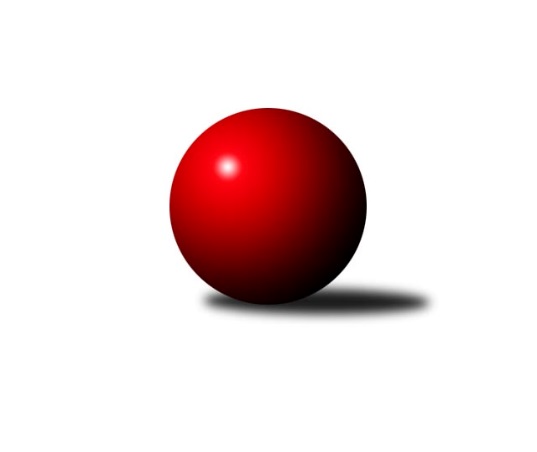 Č.3Ročník 2017/2018	24.5.2024 Přebor Plzeňského kraje 2017/2018Statistika 3. kolaTabulka družstev:		družstvo	záp	výh	rem	proh	skore	sety	průměr	body	plné	dorážka	chyby	1.	TJ Baník Stříbro	3	3	0	0	20.0 : 4.0 	(44.0 : 28.0)	2728	6	1894	834	38.7	2.	TJ Sokol Kdyně C	3	2	1	0	15.0 : 9.0 	(41.0 : 31.0)	2697	5	1864	833	48	3.	TJ Dobřany B	3	2	1	0	15.0 : 9.0 	(35.5 : 36.5)	2509	5	1726	784	34.3	4.	SK Škoda VS Plzeň B	3	2	0	1	15.0 : 9.0 	(45.0 : 27.0)	2677	4	1820	858	54.3	5.	TJ Sokol Plzeň V.	3	1	2	0	15.0 : 9.0 	(36.5 : 35.5)	2550	4	1736	815	29.3	6.	TJ Sokol Díly A	3	2	0	1	13.0 : 11.0 	(34.0 : 38.0)	2507	4	1737	770	52	7.	Kuž.Holýšov B	3	1	0	2	10.0 : 14.0 	(38.5 : 33.5)	2739	2	1879	859	44.7	8.	TJ Sokol Újezd sv. Kříže	3	1	0	2	10.0 : 14.0 	(35.0 : 37.0)	2826	2	1949	877	43.7	9.	TJ Baník Stříbro B	3	1	0	2	10.0 : 14.0 	(29.5 : 42.5)	2671	2	1820	851	43.7	10.	TJ Sokol Pec pod Čerchovem	3	1	0	2	7.0 : 17.0 	(29.0 : 43.0)	2637	2	1876	761	72.3	11.	TJ Havlovice C	3	0	0	3	7.0 : 17.0 	(33.0 : 39.0)	2639	0	1841	798	53.3	12.	TJ Havlovice B	3	0	0	3	7.0 : 17.0 	(31.0 : 41.0)	2496	0	1724	772	40Tabulka doma:		družstvo	záp	výh	rem	proh	skore	sety	průměr	body	maximum	minimum	1.	TJ Sokol Díly A	2	2	0	0	11.0 : 5.0 	(26.5 : 21.5)	2565	4	2586	2544	2.	TJ Sokol Plzeň V.	2	1	1	0	11.0 : 5.0 	(25.0 : 23.0)	2552	3	2573	2530	3.	TJ Dobřany B	2	1	1	0	10.0 : 6.0 	(24.5 : 23.5)	2540	3	2559	2520	4.	TJ Baník Stříbro	1	1	0	0	8.0 : 0.0 	(20.0 : 4.0)	3144	2	3144	3144	5.	SK Škoda VS Plzeň B	1	1	0	0	6.0 : 2.0 	(17.0 : 7.0)	2986	2	2986	2986	6.	Kuž.Holýšov B	1	1	0	0	6.0 : 2.0 	(16.5 : 7.5)	2617	2	2617	2617	7.	TJ Baník Stříbro B	1	1	0	0	6.0 : 2.0 	(13.0 : 11.0)	3133	2	3133	3133	8.	TJ Sokol Kdyně C	1	1	0	0	6.0 : 2.0 	(13.0 : 11.0)	3089	2	3089	3089	9.	TJ Sokol Újezd sv. Kříže	2	1	0	1	8.0 : 8.0 	(24.0 : 24.0)	2548	2	2573	2523	10.	TJ Sokol Pec pod Čerchovem	2	1	0	1	7.0 : 9.0 	(25.0 : 23.0)	2425	2	2482	2368	11.	TJ Havlovice B	1	0	0	1	3.0 : 5.0 	(12.0 : 12.0)	2471	0	2471	2471	12.	TJ Havlovice C	2	0	0	2	5.0 : 11.0 	(26.0 : 22.0)	2447	0	2473	2420Tabulka venku:		družstvo	záp	výh	rem	proh	skore	sety	průměr	body	maximum	minimum	1.	TJ Baník Stříbro	2	2	0	0	12.0 : 4.0 	(24.0 : 24.0)	2520	4	2598	2441	2.	TJ Sokol Kdyně C	2	1	1	0	9.0 : 7.0 	(28.0 : 20.0)	2501	3	2521	2481	3.	TJ Dobřany B	1	1	0	0	5.0 : 3.0 	(11.0 : 13.0)	2479	2	2479	2479	4.	SK Škoda VS Plzeň B	2	1	0	1	9.0 : 7.0 	(28.0 : 20.0)	2523	2	2532	2514	5.	TJ Sokol Plzeň V.	1	0	1	0	4.0 : 4.0 	(11.5 : 12.5)	2549	1	2549	2549	6.	TJ Sokol Újezd sv. Kříže	1	0	0	1	2.0 : 6.0 	(11.0 : 13.0)	3104	0	3104	3104	7.	TJ Sokol Díly A	1	0	0	1	2.0 : 6.0 	(7.5 : 16.5)	2448	0	2448	2448	8.	TJ Havlovice C	1	0	0	1	2.0 : 6.0 	(7.0 : 17.0)	2832	0	2832	2832	9.	TJ Sokol Pec pod Čerchovem	1	0	0	1	0.0 : 8.0 	(4.0 : 20.0)	2848	0	2848	2848	10.	Kuž.Holýšov B	2	0	0	2	4.0 : 12.0 	(22.0 : 26.0)	2800	0	3086	2513	11.	TJ Havlovice B	2	0	0	2	4.0 : 12.0 	(19.0 : 29.0)	2509	0	2525	2493	12.	TJ Baník Stříbro B	2	0	0	2	4.0 : 12.0 	(16.5 : 31.5)	2441	0	2476	2405Tabulka podzimní části:		družstvo	záp	výh	rem	proh	skore	sety	průměr	body	doma	venku	1.	TJ Baník Stříbro	3	3	0	0	20.0 : 4.0 	(44.0 : 28.0)	2728	6 	1 	0 	0 	2 	0 	0	2.	TJ Sokol Kdyně C	3	2	1	0	15.0 : 9.0 	(41.0 : 31.0)	2697	5 	1 	0 	0 	1 	1 	0	3.	TJ Dobřany B	3	2	1	0	15.0 : 9.0 	(35.5 : 36.5)	2509	5 	1 	1 	0 	1 	0 	0	4.	SK Škoda VS Plzeň B	3	2	0	1	15.0 : 9.0 	(45.0 : 27.0)	2677	4 	1 	0 	0 	1 	0 	1	5.	TJ Sokol Plzeň V.	3	1	2	0	15.0 : 9.0 	(36.5 : 35.5)	2550	4 	1 	1 	0 	0 	1 	0	6.	TJ Sokol Díly A	3	2	0	1	13.0 : 11.0 	(34.0 : 38.0)	2507	4 	2 	0 	0 	0 	0 	1	7.	Kuž.Holýšov B	3	1	0	2	10.0 : 14.0 	(38.5 : 33.5)	2739	2 	1 	0 	0 	0 	0 	2	8.	TJ Sokol Újezd sv. Kříže	3	1	0	2	10.0 : 14.0 	(35.0 : 37.0)	2826	2 	1 	0 	1 	0 	0 	1	9.	TJ Baník Stříbro B	3	1	0	2	10.0 : 14.0 	(29.5 : 42.5)	2671	2 	1 	0 	0 	0 	0 	2	10.	TJ Sokol Pec pod Čerchovem	3	1	0	2	7.0 : 17.0 	(29.0 : 43.0)	2637	2 	1 	0 	1 	0 	0 	1	11.	TJ Havlovice C	3	0	0	3	7.0 : 17.0 	(33.0 : 39.0)	2639	0 	0 	0 	2 	0 	0 	1	12.	TJ Havlovice B	3	0	0	3	7.0 : 17.0 	(31.0 : 41.0)	2496	0 	0 	0 	1 	0 	0 	2Tabulka jarní části:		družstvo	záp	výh	rem	proh	skore	sety	průměr	body	doma	venku	1.	Kuž.Holýšov B	0	0	0	0	0.0 : 0.0 	(0.0 : 0.0)	0	0 	0 	0 	0 	0 	0 	0 	2.	TJ Sokol Pec pod Čerchovem	0	0	0	0	0.0 : 0.0 	(0.0 : 0.0)	0	0 	0 	0 	0 	0 	0 	0 	3.	TJ Sokol Díly A	0	0	0	0	0.0 : 0.0 	(0.0 : 0.0)	0	0 	0 	0 	0 	0 	0 	0 	4.	TJ Dobřany B	0	0	0	0	0.0 : 0.0 	(0.0 : 0.0)	0	0 	0 	0 	0 	0 	0 	0 	5.	TJ Sokol Plzeň V.	0	0	0	0	0.0 : 0.0 	(0.0 : 0.0)	0	0 	0 	0 	0 	0 	0 	0 	6.	TJ Baník Stříbro	0	0	0	0	0.0 : 0.0 	(0.0 : 0.0)	0	0 	0 	0 	0 	0 	0 	0 	7.	TJ Havlovice C	0	0	0	0	0.0 : 0.0 	(0.0 : 0.0)	0	0 	0 	0 	0 	0 	0 	0 	8.	TJ Sokol Kdyně C	0	0	0	0	0.0 : 0.0 	(0.0 : 0.0)	0	0 	0 	0 	0 	0 	0 	0 	9.	TJ Baník Stříbro B	0	0	0	0	0.0 : 0.0 	(0.0 : 0.0)	0	0 	0 	0 	0 	0 	0 	0 	10.	TJ Sokol Újezd sv. Kříže	0	0	0	0	0.0 : 0.0 	(0.0 : 0.0)	0	0 	0 	0 	0 	0 	0 	0 	11.	SK Škoda VS Plzeň B	0	0	0	0	0.0 : 0.0 	(0.0 : 0.0)	0	0 	0 	0 	0 	0 	0 	0 	12.	TJ Havlovice B	0	0	0	0	0.0 : 0.0 	(0.0 : 0.0)	0	0 	0 	0 	0 	0 	0 	0 Zisk bodů pro družstvo:		jméno hráče	družstvo	body	zápasy	v %	dílčí body	sety	v %	1.	Jakub Janouch 	Kuž.Holýšov B 	3	/	3	(100%)	10	/	12	(83%)	2.	Pavel Kučera 	TJ Sokol Plzeň V. 	3	/	3	(100%)	9	/	12	(75%)	3.	Eva Kotalová 	TJ Sokol Kdyně C 	3	/	3	(100%)	9	/	12	(75%)	4.	Jan Čech 	TJ Baník Stříbro 	3	/	3	(100%)	8.5	/	12	(71%)	5.	Jan Vacikar 	TJ Baník Stříbro 	3	/	3	(100%)	8	/	12	(67%)	6.	Josef Fidrant 	TJ Sokol Kdyně C 	3	/	3	(100%)	8	/	12	(67%)	7.	Jaroslav Pittr 	TJ Sokol Díly A 	3	/	3	(100%)	7.5	/	12	(63%)	8.	Jiří Kalista 	TJ Havlovice C 	3	/	3	(100%)	7	/	12	(58%)	9.	Dominik Král 	TJ Baník Stříbro B 	3	/	3	(100%)	7	/	12	(58%)	10.	Jiří Dohnal 	TJ Sokol Kdyně C 	2	/	2	(100%)	6.5	/	8	(81%)	11.	Michael Martínek 	Kuž.Holýšov B 	2	/	2	(100%)	6.5	/	8	(81%)	12.	Martin Vít 	SK Škoda VS Plzeň B 	2	/	2	(100%)	6	/	8	(75%)	13.	Jana Bradáčová 	TJ Havlovice C 	2	/	2	(100%)	5	/	8	(63%)	14.	Ljubica Müllerová 	SK Škoda VS Plzeň B 	2	/	3	(67%)	9.5	/	12	(79%)	15.	Michal Müller 	SK Škoda VS Plzeň B 	2	/	3	(67%)	9	/	12	(75%)	16.	Jaroslav Dufek 	TJ Sokol Újezd sv. Kříže 	2	/	3	(67%)	9	/	12	(75%)	17.	Milena Pittnerová 	TJ Sokol Díly A 	2	/	3	(67%)	8.5	/	12	(71%)	18.	Ivan Vladař 	TJ Sokol Plzeň V. 	2	/	3	(67%)	8	/	12	(67%)	19.	Tomáš Lukeš 	Kuž.Holýšov B 	2	/	3	(67%)	8	/	12	(67%)	20.	Jan Ebelender 	TJ Dobřany B 	2	/	3	(67%)	7.5	/	12	(63%)	21.	Pavel Treppesch 	TJ Baník Stříbro 	2	/	3	(67%)	7.5	/	12	(63%)	22.	Karel Konvář 	TJ Sokol Plzeň V. 	2	/	3	(67%)	7	/	12	(58%)	23.	Bernard Vraniak 	TJ Baník Stříbro 	2	/	3	(67%)	7	/	12	(58%)	24.	Marek Smetana 	TJ Dobřany B 	2	/	3	(67%)	7	/	12	(58%)	25.	Vladimír Šraga 	TJ Baník Stříbro 	2	/	3	(67%)	7	/	12	(58%)	26.	Jiří Rádl 	TJ Havlovice B 	2	/	3	(67%)	7	/	12	(58%)	27.	Lucie Trochová 	TJ Baník Stříbro B 	2	/	3	(67%)	7	/	12	(58%)	28.	Jaroslav Harančík 	TJ Baník Stříbro 	2	/	3	(67%)	6	/	12	(50%)	29.	Ladislav Filek 	SK Škoda VS Plzeň B 	2	/	3	(67%)	6	/	12	(50%)	30.	Jaromír Byrtus 	TJ Sokol Díly A 	2	/	3	(67%)	6	/	12	(50%)	31.	Jan Kučera 	TJ Dobřany B 	2	/	3	(67%)	6	/	12	(50%)	32.	Ladislav Filek 	SK Škoda VS Plzeň B 	2	/	3	(67%)	5.5	/	12	(46%)	33.	Václav Praštil 	TJ Sokol Újezd sv. Kříže 	2	/	3	(67%)	5.5	/	12	(46%)	34.	Jan Gottwald 	TJ Sokol Pec pod Čerchovem 	2	/	3	(67%)	5	/	12	(42%)	35.	Václav Toupal 	TJ Havlovice B 	2	/	3	(67%)	5	/	12	(42%)	36.	Petr Vrba 	TJ Havlovice B 	2	/	3	(67%)	5	/	12	(42%)	37.	Milan Vlček 	TJ Baník Stříbro B 	1	/	1	(100%)	4	/	4	(100%)	38.	Jaroslav Pišta 	TJ Sokol Újezd sv. Kříže 	1	/	1	(100%)	3	/	4	(75%)	39.	Jan Jirovský 	TJ Sokol Plzeň V. 	1	/	1	(100%)	2.5	/	4	(63%)	40.	Petra Vařechová 	TJ Havlovice C 	1	/	2	(50%)	5	/	8	(63%)	41.	Jana Pytlíková 	TJ Sokol Kdyně C 	1	/	2	(50%)	4.5	/	8	(56%)	42.	Jiří Punčochář 	TJ Baník Stříbro B 	1	/	2	(50%)	4	/	8	(50%)	43.	Jaroslav Pejsar 	TJ Sokol Plzeň V. 	1	/	2	(50%)	3	/	8	(38%)	44.	Gabriela Bartoňová 	TJ Sokol Kdyně C 	1	/	2	(50%)	3	/	8	(38%)	45.	Jiří Jílek 	TJ Sokol Díly A 	1	/	2	(50%)	3	/	8	(38%)	46.	Jiří Šašek 	TJ Sokol Plzeň V. 	1	/	2	(50%)	2	/	8	(25%)	47.	Jan Murin 	TJ Sokol Pec pod Čerchovem 	1	/	3	(33%)	7	/	12	(58%)	48.	Martin Kupka 	SK Škoda VS Plzeň B 	1	/	3	(33%)	7	/	12	(58%)	49.	Jan Lommer 	TJ Sokol Kdyně C 	1	/	3	(33%)	6	/	12	(50%)	50.	Miroslav Lukáš 	TJ Havlovice C 	1	/	3	(33%)	6	/	12	(50%)	51.	Jiří Šlajer 	Kuž.Holýšov B 	1	/	3	(33%)	6	/	12	(50%)	52.	Petr Šabek 	TJ Sokol Újezd sv. Kříže 	1	/	3	(33%)	5.5	/	12	(46%)	53.	Luboš Špís 	TJ Dobřany B 	1	/	3	(33%)	5.5	/	12	(46%)	54.	Oldřich Jankovský 	TJ Sokol Újezd sv. Kříže 	1	/	3	(33%)	5.5	/	12	(46%)	55.	Václav Šesták 	TJ Dobřany B 	1	/	3	(33%)	5	/	12	(42%)	56.	Jaroslav Jílek 	TJ Sokol Díly A 	1	/	3	(33%)	5	/	12	(42%)	57.	Jiří Pivoňka ml.	TJ Havlovice B 	1	/	3	(33%)	5	/	12	(42%)	58.	Michal Lohr 	TJ Dobřany B 	1	/	3	(33%)	4.5	/	12	(38%)	59.	Zdeněk Housar 	TJ Sokol Pec pod Čerchovem 	1	/	3	(33%)	4	/	12	(33%)	60.	Tomáš Kamínek 	TJ Sokol Újezd sv. Kříže 	1	/	3	(33%)	4	/	12	(33%)	61.	Petr Diviš 	TJ Sokol Plzeň V. 	1	/	3	(33%)	4	/	12	(33%)	62.	Jan Murin 	TJ Sokol Pec pod Čerchovem 	1	/	3	(33%)	3.5	/	12	(29%)	63.	Tomáš Palka 	TJ Baník Stříbro B 	1	/	3	(33%)	3	/	12	(25%)	64.	Ivan Böhm 	TJ Sokol Pec pod Čerchovem 	0	/	1	(0%)	2	/	4	(50%)	65.	Karel Uxa 	SK Škoda VS Plzeň B 	0	/	1	(0%)	2	/	4	(50%)	66.	Karel Ganaj 	TJ Baník Stříbro B 	0	/	1	(0%)	1	/	4	(25%)	67.	Luboš Kohout 	TJ Havlovice B 	0	/	1	(0%)	1	/	4	(25%)	68.	Lucie Strádalová 	TJ Sokol Kdyně C 	0	/	1	(0%)	1	/	4	(25%)	69.	Martin Karkoš 	TJ Sokol Plzeň V. 	0	/	1	(0%)	1	/	4	(25%)	70.	Zdeněk Kuneš 	TJ Sokol Díly A 	0	/	1	(0%)	1	/	4	(25%)	71.	Petr Ježek 	Kuž.Holýšov B 	0	/	1	(0%)	1	/	4	(25%)	72.	Štěpánka Peštová 	TJ Sokol Kdyně C 	0	/	2	(0%)	3	/	8	(38%)	73.	Josef Nedoma 	TJ Havlovice B 	0	/	2	(0%)	3	/	8	(38%)	74.	Jan Kapic 	TJ Sokol Pec pod Čerchovem 	0	/	2	(0%)	2.5	/	8	(31%)	75.	Miroslav Pivoňka 	TJ Sokol Újezd sv. Kříže 	0	/	2	(0%)	2.5	/	8	(31%)	76.	Jaroslav Knap 	TJ Baník Stříbro B 	0	/	2	(0%)	2	/	8	(25%)	77.	Karel Bradáč 	TJ Havlovice C 	0	/	2	(0%)	2	/	8	(25%)	78.	Martin Šubrt 	TJ Havlovice B 	0	/	3	(0%)	5	/	12	(42%)	79.	Jiří Pivoňka st.	TJ Havlovice C 	0	/	3	(0%)	5	/	12	(42%)	80.	Ivana Gottwaldová 	TJ Sokol Pec pod Čerchovem 	0	/	3	(0%)	5	/	12	(42%)	81.	Jiří Myslík 	Kuž.Holýšov B 	0	/	3	(0%)	4	/	12	(33%)	82.	Miroslav Martínek 	Kuž.Holýšov B 	0	/	3	(0%)	3	/	12	(25%)	83.	Ivana Lukášová 	TJ Havlovice C 	0	/	3	(0%)	3	/	12	(25%)	84.	Jiří Ochotný 	TJ Sokol Díly A 	0	/	3	(0%)	3	/	12	(25%)	85.	Pavel Troch 	TJ Baník Stříbro B 	0	/	3	(0%)	1.5	/	12	(13%)Průměry na kuželnách:		kuželna	průměr	plné	dorážka	chyby	výkon na hráče	1.	TJ Sokol Kdyně, 1-4	3087	2112	975	54.0	(514.6)	2.	Stříbro, 1-4	3057	2104	953	59.3	(509.5)	3.	SK Škoda VS Plzeň, 1-4	2909	2006	903	76.5	(484.8)	4.	TJ Sokol Újezd Sv. Kříže, 1-2	2551	1765	786	37.0	(425.3)	5.	TJ Dobřany, 1-2	2535	1706	828	32.3	(422.6)	6.	Sokol Díly, 1-2	2532	1756	776	43.0	(422.1)	7.	Kuželky Holýšov, 1-2	2532	1741	791	51.0	(422.1)	8.	Sokol Plzeň V, 1-4	2529	1747	781	37.5	(421.5)	9.	Havlovice, 1-2	2460	1726	734	42.0	(410.1)	10.	Pec Pod Čerchovem, 1-2	2446	1702	744	53.0	(407.8)Nejlepší výkony na kuželnách:TJ Sokol Kdyně, 1-4TJ Sokol Kdyně C	3089	3. kolo	Jiří Dohnal 	TJ Sokol Kdyně C	569	3. koloKuž.Holýšov B	3086	3. kolo	Michael Martínek 	Kuž.Holýšov B	551	3. kolo		. kolo	Josef Fidrant 	TJ Sokol Kdyně C	542	3. kolo		. kolo	Jana Pytlíková 	TJ Sokol Kdyně C	534	3. kolo		. kolo	Tomáš Lukeš 	Kuž.Holýšov B	525	3. kolo		. kolo	Jan Lommer 	TJ Sokol Kdyně C	525	3. kolo		. kolo	Jiří Šlajer 	Kuž.Holýšov B	523	3. kolo		. kolo	Jakub Janouch 	Kuž.Holýšov B	521	3. kolo		. kolo	Miroslav Martínek 	Kuž.Holýšov B	504	3. kolo		. kolo	Eva Kotalová 	TJ Sokol Kdyně C	467	3. koloStříbro, 1-4TJ Baník Stříbro	3144	1. kolo	Jaroslav Harančík 	TJ Baník Stříbro	585	1. koloTJ Baník Stříbro B	3133	1. kolo	Jaroslav Dufek 	TJ Sokol Újezd sv. Kříže	559	1. koloTJ Sokol Újezd sv. Kříže	3104	1. kolo	Vladimír Šraga 	TJ Baník Stříbro	553	1. koloTJ Sokol Pec pod Čerchovem	2848	1. kolo	Dominik Král 	TJ Baník Stříbro B	551	1. kolo		. kolo	Lucie Trochová 	TJ Baník Stříbro B	547	1. kolo		. kolo	Petr Šabek 	TJ Sokol Újezd sv. Kříže	546	1. kolo		. kolo	Milan Vlček 	TJ Baník Stříbro B	537	1. kolo		. kolo	Jan Čech 	TJ Baník Stříbro	529	1. kolo		. kolo	Oldřich Jankovský 	TJ Sokol Újezd sv. Kříže	526	1. kolo		. kolo	Václav Praštil 	TJ Sokol Újezd sv. Kříže	524	1. koloSK Škoda VS Plzeň, 1-4SK Škoda VS Plzeň B	2986	1. kolo	Martin Vít 	SK Škoda VS Plzeň B	557	1. koloTJ Havlovice C	2832	1. kolo	Jiří Kalista 	TJ Havlovice C	543	1. kolo		. kolo	Ljubica Müllerová 	SK Škoda VS Plzeň B	533	1. kolo		. kolo	Ladislav Filek 	SK Škoda VS Plzeň B	490	1. kolo		. kolo	Ivana Lukášová 	TJ Havlovice C	481	1. kolo		. kolo	Martin Kupka 	SK Škoda VS Plzeň B	480	1. kolo		. kolo	Ladislav Filek 	SK Škoda VS Plzeň B	474	1. kolo		. kolo	Jana Bradáčová 	TJ Havlovice C	468	1. kolo		. kolo	Miroslav Lukáš 	TJ Havlovice C	465	1. kolo		. kolo	Michal Müller 	SK Škoda VS Plzeň B	452	1. koloTJ Sokol Újezd Sv. Kříže, 1-2TJ Baník Stříbro	2598	3. kolo	Jakub Janouch 	Kuž.Holýšov B	469	2. koloTJ Sokol Újezd sv. Kříže	2573	3. kolo	Jan Čech 	TJ Baník Stříbro	463	3. koloTJ Sokol Újezd sv. Kříže	2523	2. kolo	Jan Vacikar 	TJ Baník Stříbro	460	3. koloKuž.Holýšov B	2513	2. kolo	Jaroslav Dufek 	TJ Sokol Újezd sv. Kříže	453	3. kolo		. kolo	Miroslav Pivoňka 	TJ Sokol Újezd sv. Kříže	445	3. kolo		. kolo	Tomáš Lukeš 	Kuž.Holýšov B	442	2. kolo		. kolo	Petr Šabek 	TJ Sokol Újezd sv. Kříže	437	3. kolo		. kolo	Oldřich Jankovský 	TJ Sokol Újezd sv. Kříže	434	2. kolo		. kolo	Tomáš Kamínek 	TJ Sokol Újezd sv. Kříže	424	2. kolo		. kolo	Bernard Vraniak 	TJ Baník Stříbro	423	3. koloTJ Dobřany, 1-2TJ Dobřany B	2559	1. kolo	Jan Ebelender 	TJ Dobřany B	485	1. koloTJ Sokol Plzeň V.	2549	1. kolo	Pavel Kučera 	TJ Sokol Plzeň V.	463	1. koloTJ Dobřany B	2520	2. kolo	Jan Ebelender 	TJ Dobřany B	439	2. koloSK Škoda VS Plzeň B	2514	2. kolo	Michal Müller 	SK Škoda VS Plzeň B	438	2. kolo		. kolo	Jan Kučera 	TJ Dobřany B	437	2. kolo		. kolo	Marek Smetana 	TJ Dobřany B	436	1. kolo		. kolo	Ivan Vladař 	TJ Sokol Plzeň V.	434	1. kolo		. kolo	Ljubica Müllerová 	SK Škoda VS Plzeň B	429	2. kolo		. kolo	Jan Kučera 	TJ Dobřany B	428	1. kolo		. kolo	Ladislav Filek 	SK Škoda VS Plzeň B	426	2. koloSokol Díly, 1-2TJ Sokol Díly A	2586	2. kolo	Jaroslav Pittr 	TJ Sokol Díly A	468	2. koloTJ Sokol Díly A	2544	3. kolo	Dominik Král 	TJ Baník Stříbro B	456	3. koloTJ Havlovice B	2525	2. kolo	Petr Vrba 	TJ Havlovice B	448	2. koloTJ Baník Stříbro B	2476	3. kolo	Milena Pittnerová 	TJ Sokol Díly A	447	2. kolo		. kolo	Jaroslav Jílek 	TJ Sokol Díly A	447	3. kolo		. kolo	Jiří Punčochář 	TJ Baník Stříbro B	439	3. kolo		. kolo	Jaroslav Jílek 	TJ Sokol Díly A	435	2. kolo		. kolo	Jaromír Byrtus 	TJ Sokol Díly A	433	3. kolo		. kolo	Martin Šubrt 	TJ Havlovice B	432	2. kolo		. kolo	Milena Pittnerová 	TJ Sokol Díly A	432	3. koloKuželky Holýšov, 1-2Kuž.Holýšov B	2617	1. kolo	Jiří Šlajer 	Kuž.Holýšov B	495	1. koloTJ Sokol Díly A	2448	1. kolo	Jaroslav Pittr 	TJ Sokol Díly A	465	1. kolo		. kolo	Michael Martínek 	Kuž.Holýšov B	452	1. kolo		. kolo	Jakub Janouch 	Kuž.Holýšov B	436	1. kolo		. kolo	Tomáš Lukeš 	Kuž.Holýšov B	434	1. kolo		. kolo	Miroslav Martínek 	Kuž.Holýšov B	422	1. kolo		. kolo	Jaromír Byrtus 	TJ Sokol Díly A	418	1. kolo		. kolo	Milena Pittnerová 	TJ Sokol Díly A	403	1. kolo		. kolo	Jiří Ochotný 	TJ Sokol Díly A	398	1. kolo		. kolo	Jiří Jílek 	TJ Sokol Díly A	390	1. koloSokol Plzeň V, 1-4TJ Sokol Plzeň V.	2573	3. kolo	Jaroslav Pejsar 	TJ Sokol Plzeň V.	474	3. koloTJ Sokol Plzeň V.	2530	2. kolo	Josef Fidrant 	TJ Sokol Kdyně C	466	2. koloTJ Sokol Kdyně C	2521	2. kolo	Pavel Kučera 	TJ Sokol Plzeň V.	466	2. koloTJ Havlovice B	2493	3. kolo	Petr Vrba 	TJ Havlovice B	451	3. kolo		. kolo	Ivan Vladař 	TJ Sokol Plzeň V.	437	2. kolo		. kolo	Pavel Kučera 	TJ Sokol Plzeň V.	436	3. kolo		. kolo	Jiří Šašek 	TJ Sokol Plzeň V.	431	3. kolo		. kolo	Josef Nedoma 	TJ Havlovice B	427	3. kolo		. kolo	Jiří Dohnal 	TJ Sokol Kdyně C	421	2. kolo		. kolo	Karel Konvář 	TJ Sokol Plzeň V.	420	2. koloHavlovice, 1-2TJ Sokol Kdyně C	2481	1. kolo	Petra Vařechová 	TJ Havlovice C	457	3. koloTJ Dobřany B	2479	3. kolo	Jan Vacikar 	TJ Baník Stříbro	451	2. koloTJ Havlovice C	2473	3. kolo	Jiří Rádl 	TJ Havlovice B	449	1. koloTJ Havlovice B	2471	1. kolo	Josef Fidrant 	TJ Sokol Kdyně C	448	1. koloTJ Baník Stříbro	2441	2. kolo	Jana Bradáčová 	TJ Havlovice C	447	3. koloTJ Havlovice C	2420	2. kolo	Jana Pytlíková 	TJ Sokol Kdyně C	440	1. kolo		. kolo	Martin Šubrt 	TJ Havlovice B	435	1. kolo		. kolo	Petra Vařechová 	TJ Havlovice C	432	2. kolo		. kolo	Miroslav Lukáš 	TJ Havlovice C	426	2. kolo		. kolo	Václav Šesták 	TJ Dobřany B	421	3. koloPec Pod Čerchovem, 1-2SK Škoda VS Plzeň B	2532	3. kolo	Michal Müller 	SK Škoda VS Plzeň B	467	3. koloTJ Sokol Pec pod Čerchovem	2482	2. kolo	Martin Vít 	SK Škoda VS Plzeň B	436	3. koloTJ Baník Stříbro B	2405	2. kolo	Jan Murin 	TJ Sokol Pec pod Čerchovem	433	2. koloTJ Sokol Pec pod Čerchovem	2368	3. kolo	Jan Murin 	TJ Sokol Pec pod Čerchovem	428	3. kolo		. kolo	Jan Gottwald 	TJ Sokol Pec pod Čerchovem	428	3. kolo		. kolo	Lucie Trochová 	TJ Baník Stříbro B	425	2. kolo		. kolo	Dominik Král 	TJ Baník Stříbro B	423	2. kolo		. kolo	Ivana Gottwaldová 	TJ Sokol Pec pod Čerchovem	422	2. kolo		. kolo	Jan Kapic 	TJ Sokol Pec pod Čerchovem	419	2. kolo		. kolo	Ljubica Müllerová 	SK Škoda VS Plzeň B	414	3. koloČetnost výsledků:	8.0 : 0.0	1x	7.0 : 1.0	1x	6.0 : 2.0	8x	5.0 : 3.0	1x	4.0 : 4.0	2x	3.0 : 5.0	2x	2.0 : 6.0	2x	1.0 : 7.0	1x